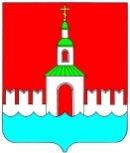   АДМИНИСТРАЦИЯ  ЮРЬЕВЕЦКОГО 
МУНИЦИПАЛЬНОГО РАЙОНА
ИВАНОВСКОЙ ОБЛАСТИ_____________________________________________________________________________________ПОСТАНОВЛЕНИЕ 	от 20.08.2018 г. №322                         г. ЮрьевецОб утверждении Порядка участия муниципальных служащих администрации Юрьевецкого муниципального района в управлении некоммерческими организациямиВ соответствии со статьёй 14 Федерального закона от 02 марта  2007 года № 25-ФЗ "О муниципальной службе Российской Федерации", руководствуясь Уставом Юрьевецкого муниципального района, администрация Юрьевецкого муниципального района, п о с т а н о в л я е т:1.Утвердить Порядок участия муниципальных служащих администрации Юрьевецкого муниципального района в управлении некоммерческими организациями (приложение).2. Обнародовать настоящее постановление в соответствии со ст.10 Устава Юрьевецкого муниципального района и разместить на официальном Интернет-сайте администрации Юрьевецкого муниципального   района.3. Контроль за исполнением настоящего постановления возложить на первого заместителя главы администрации Юрьевецкого муниципального  района Круглова Д.А.Глава Юрьевецкого муниципального района						Ю.И. Тимошенко Приложение к постановлениюадминистрации Юрьевецкогомуниципального района от 20.08.2018 г. №322Порядок участия муниципальных служащих администрации Юрьевецкого муниципального   района в управлении некоммерческими организациями1. Настоящий Порядок участия муниципальных служащих администрации Юрьевецкого муниципального района (далее - муниципальные служащие) в управлении некоммерческими организациями в качестве единоличного исполнительного органа или вхождения в состав их коллегиальных органов управления разработан в соответствии с пунктом 3 части 1 статьи  14 Федерального закона от 02.03.2007 N 25-ФЗ "О муниципальной службе в Российской Федерации" (далее - Порядок).2. Под некоммерческими организациями в соответствии с настоящим Порядком понимаются: общественные организации, кроме политических партий, жилищные, жилищно-строительные, гаражные кооперативы, садоводческие, огороднические, дачные потребительские кооперативы, товарищества собственников недвижимости.3. Участие муниципальных служащих в управлении некоммерческими организациями в качестве единоличного исполнительного органа или вхождения в состав их коллегиальных органов управления (далее - участие в управлении некоммерческими организациями) осуществляется на безвозмездной основе.4. Участие муниципальных служащих в управлении некоммерческой организацией без разрешения представителя нанимателя (работодателя) не допускается.5. Муниципальный служащий вправе участвовать в управлении некоммерческими организациями с разрешения представителя нанимателя (работодателя), в случае, если это не повлечет за собой конфликт интересов.6. Муниципальный служащий направляет письменное уведомление представителю нанимателя (работодателю) о намерении участвовать в управлении некоммерческой организацией в срок не менее чем за 10 рабочих дней до предполагаемой даты участия. 7. Уведомление представителя нанимателя (работодателя) о намерении участия в управлении некоммерческой организацией (далее - уведомление) составляется по форме согласно приложению № 1 к настоящему Порядку и должно содержать:наименование некоммерческой организации, в которой предполагается участие в управлении;организационно-правовая форма некоммерческой организации; уставные цели и задачи некоммерческой организации.8. К уведомлению муниципальный служащий представляет учредительные документы некоммерческой организации.9. Уведомления направляются в кадровую службу администрации Юрьевецкого муниципального  района, либо структурного подразделения администрации Юрьевецкого муниципального района, наделенного полномочиями юридического лица, в котором работает муниципальный служащий (далее - кадровая служба). Муниципальный  служащий вправе дополнительно представить письменные пояснения по вопросу его участия в управлении некоммерческой организацией.10. Кадровая служба осуществляет регистрацию поступивших уведомлений в день их поступления в Журнале регистрации уведомлений, оформленном в соответствии с Приложением № 2 к настоящему Порядку, и передает уведомление представителю нанимателя (работодателю).11. Представитель нанимателя (работодатель) в течение 3 рабочих дней с момента получения направляет уведомление в комиссию по соблюдению требований к служебному поведению муниципальных служащих и урегулированию конфликта интересов (далее - Комиссия) для рассмотрения и решения вопроса о наличии либо отсутствии конфликта интересов при участии муниципальным служащим в управлении некоммерческой организацией.12. Рассмотрение уведомления осуществляется Комиссией в соответствии с Положением, утвержденным муниципальным правовым актом.13. Представитель нанимателя (работодатель) принимает решение об участии муниципального служащего в управлении некоммерческой организацией с учётом решения Комиссии.14.Решение представителя нанимателя (работодателя) принимается путем наложения на уведомление резолюции "разрешить" или "отказать".15.Разрешение представителя нанимателя (работодателя) оформляется правовым актом.16.Муниципальный служащий уведомляется под роспись в течение 3 рабочих дней о принятом представителем нанимателя (работодателем) решении.17.При участии в управлении некоммерческой организацией муниципальный служащий не вправе:1) получать подарки, вознаграждение в денежной или иной форме за выполнение своих обязанностей в работе органа управления некоммерческой организации;2) разглашать сведения, которые стали ему известны при осуществлении возложенных на него полномочий;3) использовать полученную информацию о деятельности некоммерческой организации в личных интересах, интересах третьих лиц, некоммерческой организации, а также в целях, противоречащих интересам Юрьевецкого муниципального  района18. Муниципальный служащие ежегодно, не позднее 30 апреля, представляют в кадровую службу отчет (в том числе в электронной форме) о своей деятельности в органах управления некоммерческой организации за предыдущий год по форме согласно приложению № 3 к настоящему Порядку.19. В случае возникновения конфликта интересов муниципальный служащий обязан принять меры по его предотвращению или урегулированию в соответствии с законодательством Российской Федерации о противодействии коррупции.Приложение № 1к Порядку участия муниципальных служащих администрации Юрьевецкого муниципального района в управлении некоммерческими организациями(отметка о регистрации)                                       ФОРМА ХОДАТАЙСТВАПредставителю нанимателя (работодателю)___________________________________наименование должности________________________                 Ф.И.О.	от ______________________                   (Ф.И.О., должность)Ходатайствоо разрешении участия в управлении некоммерческой организациейВ соответствии с пунктом 3 части 1 статьи  14 Федерального закона от 02 марта 2007 года № 25-ФЗ "О муниципальной  службе Российской Федерации" прошу Вас разрешить мне с "___" _______ 20__ года участвовать на безвозмездной основе в управлении в качестве единоличного исполнительного органа, вхождения в состав их коллегиальных органов управления (нужное подчеркнуть)_____________________________________________________________________________________________________________________________________________________________________(указать наименование, юридический адрес, ИНН некоммерческой организации)Уставные цели и задачи организации __________________________________________________________________________________________________________________________________________________________________________________________________________________________________________________________________________________________________________Участие в управлении некоммерческой организацией не повлечет возникновения конфликта интересов. При выполнении указанной работы обязуюсь соблюдать требования, предусмотренные статьей 14 Федерального закона от 02 марта 2007 года № 25-ФЗ "О муниципальной службе в Российской Федерации".Намереваюсь (не намереваюсь) лично присутствовать на заседании комиссии по соблюдению требований к служебному поведению муниципальных служащих и урегулированию конфликта интересов при рассмотрении настоящего уведомления (нужное подчеркнуть)Приложение: учредительные документы некоммерческой организации (копия)."____"____________20__г.   _____________            _________________                                                    (подпись)                       (расшифровка подписи)Регистрационный номер в журнале регистрации ходатайств  №_____Дата регистрации ходатайства "____" ______________20 __ года.________________________________                 _________________________(фамилия, инициалы муниципального                       (подпись  муниципального служащего,служащего, зарегистрировавшего ходатайство)        зарегистрировавшего ходатайство)Приложение № 2к Порядку участия муниципальных служащих администрации Юрьевецкого муниципального района в управлении некоммерческими организациямиФОРМА ЖУРНАЛАЖурналрегистрации ходатайств о разрешении участияв управлении  некоммерческой организациейПриложение № 3к Порядку участия муниципальных служащих администрации Юрьевецкого муниципального района в управлении некоммерческими организациямиФОРМА ОТЧЁТА Формаотчета муниципального служащегооб участии в управлении некоммерческой организацией1. Общие сведения2. Деятельность муниципального служащего  в органе управления некоммерческой организации за отчетный периодПриложение: копии протоколов заседаний на _____ листах.Муниципальный служащий__________________ _________________________                                                            (подпись)                                      (Ф.И.О.)- - - - - - - - - - - - - - - -<*> Заполняется в соответствии с протоколом  заседания органа  управления некоммерческой организации.№п/пФ.И.О.,должность муниципального служащего, представившего ходатайствоДата поступленияходатайстваНаименование некоммерческой организации, на участие в управлении которой требуется разрешениеФ.И.О.и подпись лица, принявшего ходатайствоРешение представителянанимателя (работодателя)Подпись муниципального служащего в получении копии ходатайства либо правового акта1234567Наименование некоммерческой организацииЮридический адрес некоммерческой организацииНаименование органа управления некоммерческой организацииОтчет за период с поФ.И.О. муниципального служащего в органе управления некоммерческой организацииРеквизиты правового акта представителя нанимателя (работодателя) о разрешении муниципальному служащему участвовать в управлении некоммерческой организацией (дата и номер)Дата проведениязаседанияоргана управлениянекоммерческойорганизацииВопросы повестки дня заседания органа управления некоммерческой организации <*>Позиция муниципального служащегоРезультатголосования